Who are we? Why are we here?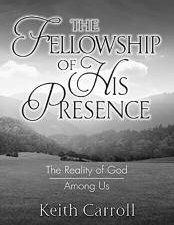 How do we mature into God’s creative intention?The Fellowship of His Presence describes the relational interaction we are invited to have with God. This book sheds new light on the tree of the knowledge of good and evil and brings clarity to how Jesus lived just like us, as a son of man and of God. Discover why there is no need to wait upon a second coming event.1. Our Ever-Present FatherGod deeply desires to interact and share insights with each of us. Every living person can communicate with the Eternal I AM who, through His interactive presence, is constantly available to all who ask, seek, and knock. Beyond occasional communication with God, our heavenly Father beckons each of us to ex- perience interactive fellowship with His presence on a daily basis.Discussion questionsJust how big and majestic is your God? ______________________________________________________________________________________________________________________________________________________2. Considering God is so big and majestic, how can He relate to each of us on a personal level?______________________________________________________________________________________________________________________________________________________3. The Bible describes God as a Spirit Being with five unnatural qualities. What are they? ______________________________________________________________________________________________________________________________________________________4. Ponder some of the distinctive characteristics of these unnatural qualities. ______________________________________________________________________________________________________________________________________________________5. Describe a time when you became aware of the awesomeness of God. ____________________________________________________________________________________________________________________________________________________________________________________________________________________________________________________________________________________________________________ ___________________________________________________________________________1. Our Ever-Present Father, cont.Discussion questions6. God gave Moses a name to know Him by. What is it? What does His name mean? ______________________________________________________________________________________________________________________________________________________7. What are the three human personalities of God that are identified in the New Testament? ______________________________________________________________________________________________________________________________________________________8. Which of God’s personalities are you most aware of, or relate to? Do you think your human rela- tionships have had an effect on how you relate to God? Why? ______________________________________________________________________________________________________________________________________________________9. Discuss the love of our heavenly Father for us. ______________________________________________________________________________________________________________________________________________________10. In what ways have you experienced God’s supernatural involvement or provision? ______________________________________________________________________________________________________________________________________________________11. Who is the only stable and unchanging constant in life that we can count on?______________________________________________________________________________________________________________________________________________________12. Have you ever felt you were visited by one of God’s angelic messengers? __________________________________________________________________________________________________________________________________________________________________________________________________________________________________________________________________________________________________________________________________________________________________________________________________________________________________________________________________   	2. Our Growing InsightsGod seeks to enlighten every man and woman. The question is: how receptive are we to His insightful guidance? In order to accept the maturing insights God gives and grow in our perceptions and understand- ing, many times we have to let go of some of our previous ideas and beliefs.Discussion questions  1. Inventors envision new ideas and concepts. Have you ever come up with an innovative idea? ______________________________________________________________________________________________________________________________________________________2. Should we only think and believe what we have been taught? ______________________________________________________________________________________________________________________________________________________3. Should human reasoning have a part to play in our understanding of God and His Ways? ______________________________________________________________________________________________________________________________________________________4. Do the words that God speaks to us, on occasion, change? ______________________________________________________________________________________________________________________________________________________5. Read and discuss our process of “growth” in Ephesians 4:15-16. ____________________________________________________________________________________________________________________________________________________________________________________________________________________________________________________________________________________________________________2. Our Growing Insights, cont.         Discussion questions6. Discuss what Paul identified as the “purpose of the Law.” ____________________________________________________________________________________________________________________________________________________________________________________________________________________________________________________________________________________________________________7. What we currently believe can be difficult to leave behind. Name two or three Jewish teachings that the disciples tried to maintain; and in error, wanted followers of Christ to embrace. ______________________________________________________________________________________________________________________________________________________8. Are you comfortable in your current understanding and your relationship with God? ______________________________________________________________________________________________________________________________________________________9. What past perceptions might keep us from new insight, learning, growing, and maturing? ______________________________________________________________________________________________________________________________________________________10. Is it really possible for us to hear directly from the Eternal One? Can we see and sense what God is saying and doing? ____________________________________________________________________________________________________________________________________________________________________________________________________________________________________________________________________________________________________________3. True Light of Our Life          The life we are designed to live on this earth involves both natural and spiritual realities that function in harmony. While our body comes from the natural earth and enables us to communicate with the natural realm, our spirit comes from the Eternal I Am and enables us to communicate with the spiritual realm and our heavenly Father. God intends that we learn, not so much by trial and error, but by actively partaking of the fellowship of His guiding presence. This is spiritual life!Discussion questions1. What were the two sources of wisdom God provided in the Garden of Eden? ______________________________________________________________________________________________________________________________________________________2. Why did the Eternal One place both of these sources of wisdom in the “midst”? ______________________________________________________________________________________________________________________________________________________3. What does the Tree of Life represent?______________________________________________________________________________________________________________________________________________________4. Consider the 10 Commandments. Did God speak them as restrictive commands or as eternal perceptions and strategies for life? ______________________________________________________________________________________________________________________________________________________5. How does Scripture describe or define eternal life? ______________________________________________________________________________________________________________________________________________________6. What is the scriptural definition of evil? ____________________________________________________________________________________________________________________________________________________________________________________________________________________________________________________________________________________________________________    3. True Light of Our Life, cont.        Discussion questions7. Where does “all good” come from? List some examples of “good” things. ______________________________________________________________________________________________________________________________________________________8. What does the tree of the knowledge of good and evil represent? ______________________________________________________________________________________________________________________________________________________9. What do extreme applications, such as laws, tend to do to our free will? ______________________________________________________________________________________________________________________________________________________10. What are some examples of “a good” taken too far? ______________________________________________________________________________________________________________________________________________________11. When God said, “In the day you eat, you will die,” what did He mean? ______________________________________________________________________________________________________________________________________________________12. Compare the value of learning by “trial and error” and by “instruction.” ______________________________________________________________________________________________________________________________________________________13. Share an example of how you learned something by trial and error and got hurt. ______________________________________________________________________________________________________________________________________________________14. Share an insight you sensed God gave to you, possibly something from Scripture.____________________________________________________________________________________________________________________________________________________________________________________________________________________________________________________________________________________________________________4. Ancient Experiences          The Bible’s Old Testament accounts of God’s interaction with people throughout ancient times illustrate how God does not abandon us in our weaknesses, infirmities, and imperfections. He cares about us and offers insight regarding our bad attitudes, mistaken ideas, flawed work, and harmful thoughts. Why? Be- cause He loves each of us, without qualifications!Discussion questions1. The Eternal One created the first human with three components. What are they and where did they come from? ______________________________________________________________________________________________________________________________________________________2. How are each of us equipped to interact with God and the spiritual realm? ______________________________________________________________________________________________________________________________________________________3. We receive our DNA from our parents. Is there a spiritual element to our DNA? ______________________________________________________________________________________________________________________________________________________4. God conversed with Adam and Eve before and after they sinned. When and how did He converse with Cain?______________________________________________________________________________________________________________________________________________________5. Enoch was known to walk with the presence of God. What happened to Enoch as a result of his relationship with God? ______________________________________________________________________________________________________________________________________________________6. The presence of God revealed much to Abraham. What do you think was the most significant result of Abraham’s relationship with God? ______________________________________________________________________________________________________________________________________________________4. Ancient Experiences, cont.         Discussion questions7. How did the presence of God come to Moses and Israel? ______________________________________________________________________________________________________________________________________________________8. How did David experience God’s presence? ______________________________________________________________________________________________________________________________________________________9. Were the “heroes of the faith” in Hebrews 11 really “the best of the best”? Why or why not______________________________________________________________________________________________________________________________________________________10. Does the Eternal One really interact in time and space with imperfect people? ______________________________________________________________________________________________________________________________________________________11. Share a few examples of how you have experienced the presence of God. ____________________________________________________________________________________________________________________________________________________________________________________________________________________________________________________________________________________________________________5. Our Living Example    Jesus was God’s ultimate “show and tell” example for all humanity, demonstrating our Father’s design for each of us as His children. He demonstrated how we are to live as both natural and spiritual people. As a son, Jesus so exactly reflected and resembled the heart of God that he was recognized as the firstborn of the many that would follow his example.Discussion questions1. How did the prophesied “anointed one” come? ______________________________________________________________________________________________________________________________________________________2. Two thousand years ago, the Eternal One spoke. What entered the womb of Mary?_____________________________________________________________________________________________________________________________________________________3. What is the difference between the Greek words logos and rhema, which are translated in our Bibles as “word”? ______________________________________________________________________________________________________________________________________________________4. Logos is the expressive motion while rhema is the spoken content. So God speaks and says something. Why are both important? ______________________________________________________________________________________________________________________________________________________5. What are the two names Jesus would be known by? ______________________________________________________________________________________________________________________________________________________6. Describe what the image and likeness of God is for us as humans. ____________________________________________________________________________________________________________________________________________________________________________________________________________________________________________________________________________________________________________5. Our Living Example, cont.          Discussion questions7. How much was the life that Jesus lived on the earth like our life? ______________________________________________________________________________________________________________________________________________________8. How did Jesus know what God wanted him to say and do? ______________________________________________________________________________________________________________________________________________________9. Jesus was a living reflection and resemblance of our Father’s CAP. What is CAP?______________________________________________________________________________________________________________________________________________________10. What is meant by the instruction to do all “in the name of Jesus”? ______________________________________________________________________________________________________________________________________________________11. What does Scripture define as sin? (Romans 1:20-21)______________________________________________________________________________________________________________________________________________________12. Besides atoning for sin, what was God’s purpose in the life of Jesus?______________________________________________________________________________________________________________________________________________________13. How can anyone become one with Jesus and one with the Eternal One? ____________________________________________________________________________________________________________________________________________________________________________________________________________________________________________________________________________________________________________6. The Spirit of Truth RevealsThe presence of God is available to everyone to help us overcome the world’s misguided approach toward life and learn to be better people. God’s presence is not far from anyone. It can be felt and heard as a pres- ence of Spirit. This same expressive voice comes to us today, to enlighten and enrich our lives into a new- ness of life.        Discussion questions1. As a man, how did Jesus relate to the Eternal One______________________________________________________________________________________________________________________________________________________2. What did Jesus become to the many people who would follow his lead? ______________________________________________________________________________________________________________________________________________________3. When did Jesus begin to live as an illustration of “God with us”? ______________________________________________________________________________________________________________________________________________________4. What manner of speech did Jesus use when speaking to the multitudes? ______________________________________________________________________________________________________________________________________________________5. When was the first Passover? Who was it for and what did it represent? ______________________________________________________________________________________________________________________________________________________6.	Scripture says Jesus, the man, was one with the Eternal One. How was this so? ____________________________________________________________________________________________________________________________________________________________________________________________________________________________________________________________________________________________________________6. The Spirit of Truth Reveals, cont.        Discussion questions7. Israel’s release from Egyptian captivity required two times of transition. What were they? ______________________________________________________________________________________________________________________________________________________8. What was the “jolt” that began to propel Jesus’ disciples into new spiritual perceptions? ______________________________________________________________________________________________________________________________________________________9. Discuss the two transitions Jesus identified as “little whiles”? ______________________________________________________________________________________________________________________________________________________10. Why are followers of Christ able to see Jesus today while the world cannot? ______________________________________________________________________________________________________________________________________________________11. What does the Greek parousia mean? ______________________________________________________________________________________________________________________________________________________12. How are we affected by the return of Jesus as the anointing “Spirit of the Father and His son”? ______________________________________________________________________________________________________________________________________________________13. What are the three personalities the Eternal One uses to relate to us?____________________________________________________________________________________________________________________________________________________________________________________________________________________________________________________________________________________________________________7. A Thirst for His PresenceJust as sponges absorb water, we can absorb the living water that Jesus spoke of—God’s Holy Spirit. This absorbing feeds our spirit and has a lasting effect on how we go about living. This is why Scripture speaks of Holy Spirit as being poured forth, poured out, coming upon, and falling upon. Immersions are a result of the Spirit of God coming to and upon us, as absorbable recipients.        Discussion questions1. What are the two types of baptisms John the Baptist spoke of? ______________________________________________________________________________________________________________________________________________________2. Fifty days after Jesus’ slaying at Passover, the day of Pentecost came. What did Pentecost cele- brate? _____________________________________________________________________________________________________________________________________________________3. Jesus did not return as an individual with a body. How was the return of Christ seen? ______________________________________________________________________________________________________________________________________________________4. What evidence was experienced during the return event? ______________________________________________________________________________________________________________________________________________________5. What were the initial effects of God’s anointing presence on the first 120 followers that day? ______________________________________________________________________________________________________________________________________________________6. Why are immersions in God’s Spirit, our invitations to know Him beyond an abiding presence?____________________________________________________________________________________________________________________________________________________________________________________________________________________________________________________________________________________________________________7. A Thirst for His Presence, cont.        Discussion questions7. Our salvation from captivity to sin’s ways involves God’s releasing forgiveness. What other val- ues are included? ______________________________________________________________________________________________________________________________________________________8. Consider how we are filled with Holy Spirit. What is meant by “filled”? ______________________________________________________________________________________________________________________________________________________9. Is one immersion in God’s presence sufficient for the rest of our life? Why or why not? ______________________________________________________________________________________________________________________________________________________10. How do we, as a sponge, dry out? ______________________________________________________________________________________________________________________________________________________11. How and where are immersions in God’s Spirit experienced today? ______________________________________________________________________________________________________________________________________________________12. Discuss how the anointing presence of God has affected your family or business. __________________________________________________________________________________________________________________________________________________________________________________________________________________________________________________________________________________________________________________________________________________________________________________________________________________________________________________________________8. Our Enlightening Guide We may think or speak of God as our resourceful Father, as our savior Jesus Christ, as a Holy Spirit pres- ence, or as our overseeing Lord and King. Whichever way you see God, He comes to help us, to lead and guide us, to reveal to us, and to dwell with us. He desires to comfort, enlighten, and fellowship with us as His growing and maturing children.        Discussion questions1. How did the Voice of God interact with people in Old Testament days? ______________________________________________________________________________________________________________________________________________________2. What does the Holy Spirit come to accomplish in people’s lives today? ______________________________________________________________________________________________________________________________________________________3. How can Jesus be conceived by the Holy Spirit, be baptized by the Holy Spirit, minister as “God with us” for three years, then leave this life, to return and immerse us as God’s Holy Spirit? ______________________________________________________________________________________________________________________________________________________4. How was Jesus, as a son, one with his Father - the Eternal One? ______________________________________________________________________________________________________________________________________________________5. Is it important to see Jesus as a human, like one of us? Why or why not? ______________________________________________________________________________________________________________________________________________________6. What did Jesus mean when he said we could be where he was? ______________________________________________________________________________________________________________________________________________________8. Our Enlightening Guide, cont.        Discussion questions7. Is our fellowship with God and with each other based on the light we see or on our love? ______________________________________________________________________________________________________________________________________________________8. What does the New Testament call “believers”? ______________________________________________________________________________________________________________________________________________________9. Jesus ministered to people as a visible presence with us. How does he minister now? ______________________________________________________________________________________________________________________________________________________10. Discuss why Scripture identifies the body of believers by different names. ______________________________________________________________________________________________________________________________________________________11. Discuss why we should consider the anointing of Christ is upon us and among us, rather than in me or in you? “______________________________________________________________________________________________________________________________________________________12. Discuss the different ways we are aware of and experience God’s presence.   ____________________________________________________________________________________________________________________________________________________________________________________________________________________________________________________________________________________________________________9. Today’s Reigning KingThe reign of God begins in our willing acceptance, and then works out our salvation by renewing our mind, will, and emotion, to affect our natural life as well. Our response to the presence of God was, and is to be, a full-life experience. Our lives are complicated when Scripture is divided into spiritual or physical per- spectives, restrictive ages, and futuristic expectations. These ideas bring confusion to the Gospel message by delaying, deflecting, and diluting its full experience in our lives.Discussion questions1. What does the word “anti” mean today, compared to 400 years ago? ______________________________________________________________________________________________________________________________________________________2. In Scripture, what does the word “antichrist” speak of? ______________________________________________________________________________________________________________________________________________________3. Does Scripture say there is “an Antichrist person” or that there are “many antichrists”? ______________________________________________________________________________________________________________________________________________________4. Although antichrists were restrained in the Apostles day, what began to release the attitude? ______________________________________________________________________________________________________________________________________________________5. What began to reverse the imposed meditation of the “ministry class”? ______________________________________________________________________________________________________________________________________________________6. What were the two primary insights Martin Luther promoted? ______________________________________________________________________________________________________________________________________________________7. According to the New Testament, who are priests and what is their function? ______________________________________________________________________________________________________________________________________________________9. Today’s Reigning King, cont.        Discussion questions8. When and who introduced the concept of a mediator into our faith response to God? ______________________________________________________________________________________________________________________________________________________9. While God accommodated Israel’s request for human mediators, what was His declared intention?______________________________________________________________________________________________________________________________________________________10. When the Reformation threatened the established religious system, what “fiction” was created?______________________________________________________________________________________________________________________________________________________11. What happened 250 years after the fictitious Antichrist was invented? ______________________________________________________________________________________________________________________________________________________12. What are the primary ideas of the new dispensational teachings? ______________________________________________________________________________________________________________________________________________________13. Can you name a few of the dispensational ideas that unfolding history has changed? ______________________________________________________________________________________________________________________________________________________14. What should we properly relegate to the future? Why? ____________________________________________________________________________________________________________________________________________________________________________________________________________________________________________________________________________________________________________10. Our Developing RealityEach time we experience the presence of God-in-Christ, we acquire more of God’s heart character, attitude and personality. Our Christ-like love and interaction with one another enables us to more appropriately in- fluence our families, communities, cities, nations, and eventually the whole world. As we gravitate into better functioning members of the body of Christ, the kingdom of God becomes more visible on the earth.        Discussion questions1. Daniel had two visions of a coming kingdom. How long was this new reality to last? ______________________________________________________________________________________________________________________________________________________2. Who would have dominion and occupy this new kingdom realization? ______________________________________________________________________________________________________________________________________________________3. How and when was God’s kingdom realization to come? ______________________________________________________________________________________________________________________________________________________4. Where was this new kingdom of God to be realized and experienced? ______________________________________________________________________________________________________________________________________________________5. Who were to experience the biblical “last days” and “end times”? ______________________________________________________________________________________________________________________________________________________6. Abraham heard God speak and followed. What made him a father of the many faithful? ______________________________________________________________________________________________________________________________________________________7. The people of God, historical Israel, are bound together by what factor? ______________________________________________________________________________________________________________________________________________________        10. Our Developing Reality, cont.Discussion questions8. Is God’s kingdom on the earth a spiritual or a natural reality, or both? ______________________________________________________________________________________________________________________________________________________9. Discuss God’s reigning influence in the earth. ______________________________________________________________________________________________________________________________________________________10. Is the purpose of God’s reign in people’s lives always apparent and obvious? ______________________________________________________________________________________________________________________________________________________11. While God reigns in our heart, when and where does His kingdom reign become a visible reality? ______________________________________________________________________________________________________________________________________________________12. Are we missing His coming presence because we are expecting something different? _____________________________________________________________________________________________________________________________________________________13. Is the body of Christ today a headless gathering? ____________________________________________________________________________________________________________________________________________________________________________________________________________________________________________________________________________________________________________In ConclusionYes, God invites each of us into The Fellowship of His Presence. The Eternal One is not just a distant super Being who spins galaxies from His fingertips. His Fatherly heart loves us more than we can comprehend. The Fellowship of His Presence reveals insights that bring amazing clarity to the Gospel message and shows there is no reason to wait for a second coming of Jesus—He is already “with us” as a presence of Spirit.We can mature into God’s creative intention. We can hear His voice and learnd from Him. We can interact with the Eternal One and live as Jesus did. Intimacy with God is not only possible, it improves every facet of our lives and our relationships.The multi-faceted nature of God becomes clear. New light is shed on the tree of the knowledge of good and evil. We discover how a fiction became an accepted theology, the antichrist is not a person, and when the biblical “last days” actually occurred.We hope your time with The Fellowship of His Presence has moved you along life’s journey toward ma- turity but don’t stop here. Continue to learn and grow into better reflective resemblances of our heavenly Father. You will find the other two books in this series, The Christ Culture and Created To Relate, very helpful.11